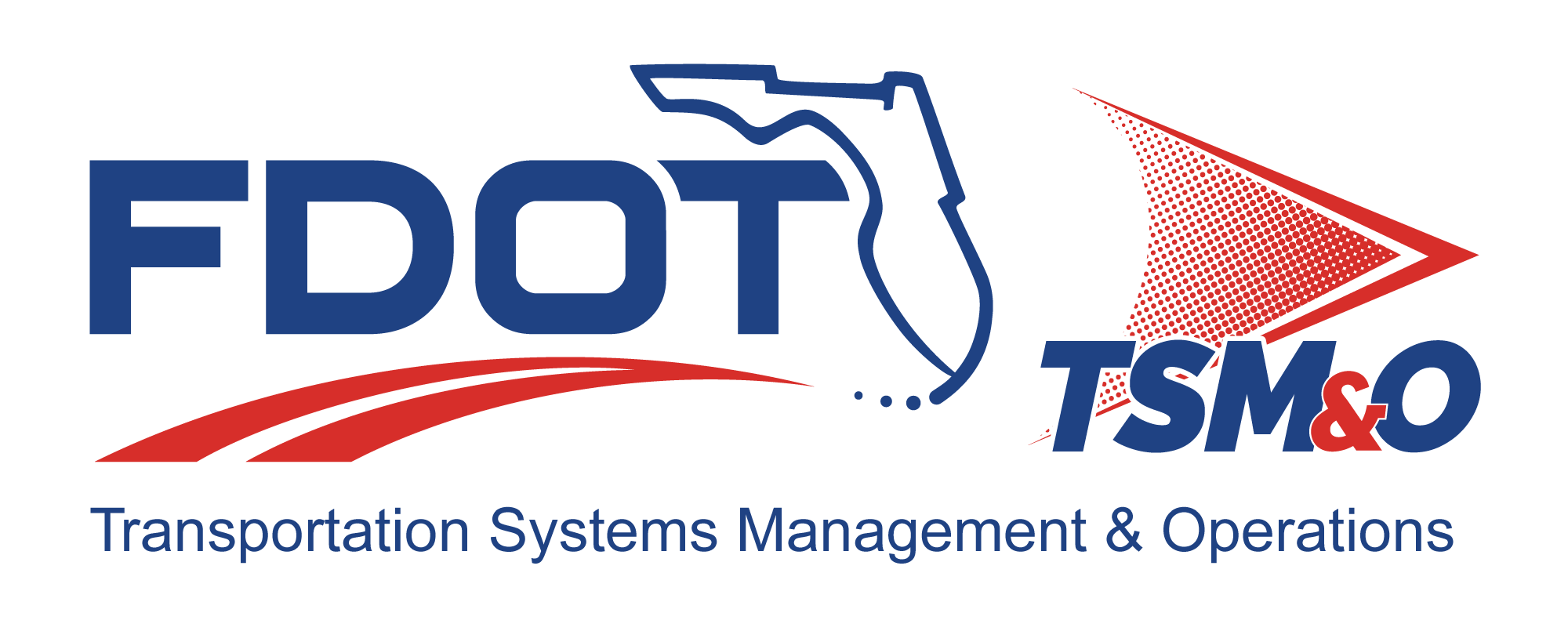 Configuration and Data Management Plan for: insert project nameVersion: insert version numberApproval date: insert approval dateTable of Contents1.	Introduction	12.	Policies	13.	Configuration Identification	14.	Change Control	15.	Configuration Status Accounting	26.	Configuration Audits	27.	User Definitions	2List of TablesTable 1: Title	2List of FiguresFigure 1: Title	2List of Acronyms and AbbreviationsCDMP	Configuration and Data Management PlanCI	Configuration ItemsCM	Configuration ManagementCSA	Configuration Status AccountingA configuration and data management plan (CDMP) should be structured to allow for discrete sections that address the configuration management (CM) topics identified in Sections 1 through 6 below, which also give guidance on content.IntroductionA CDMP should include an introductory section that provides general information. The following topics are typically addressed in such a section:Provide the purpose and scope of the CDMPDescribe the product and configuration items (CI) to which the plan appliesProvide a schedule for guidance on timelines of important configuration management (CM) activitiesDescribe CM tools (e.g. information technology)Identify related documents (e.g., CM plans from suppliers, etc.)List the relevant documents and their interrelationshipsPoliciesThe CDMP should detail the CM policies that have been agreed to with the customer or suppliers. This should provide the basis for CM activities within the contract, such as:Policies on the practice of CM and related management activitiesThe organization, responsibilities and authorities of relevant interested partiesQualification and trainingSelection criteria for CIsReport frequency, distribution, and control, both internal and external, and terminologyConfiguration IdentificationThe CDMP should detail:Family trees of CIs, specifications, and other documentationNumbering conventions used for specifications, drawings, concessions, and changesIdentification method for revision statusEstablished configuration baselines, schedules, and product configuration informationUse and allocation of serial numbers or other traceable identificationRelease procedures for product configuration informationChange ControlThe CDMP should detail:The relationship of the dispositioning authority (i.e., configuration control board) of the organization with that of other partiesProcedures for the control of changes prior to the establishment of a contractual configuration baselineMethods for processing changes, including customer- or supplier-initiated changes, and concessionsConfiguration Status AccountingThe CDMP should detail:Methods for collecting, recording, processing, and maintaining the data that are necessary for producing configuration status accounting (CSA) recordsContent and format definitions for all CSA reportsConfiguration AuditsThe CDMP should detail:Audits to be conducted and their occurrence within project schedulesConfiguration audit procedures to be usedAuthorities of relevant parties, both internal and external, and an audit report format definitionTable 1: TitleFigure 1: TitleUser Definitions                                     DOCUMENT CONTROL PANEL                                     DOCUMENT CONTROL PANEL                                     DOCUMENT CONTROL PANELFile Name:File Location:Version Number:NameNameDateCreated By:Created By:Reviewed By:Reviewed By:Reviewed By:Reviewed By:Reviewed By:Reviewed By:Reviewed By:Reviewed By:Reviewed By:Modified By:Modified By:Modified By:Modified By:Modified By:Modified By:Modified By:Modified By:Modified By:Modified By:Approved By:DOCUMENT REVISION HISTORYDOCUMENT REVISION HISTORYDOCUMENT REVISION HISTORYDOCUMENT REVISION HISTORYVersion NumberApproved DateDescription of Change(s)Created/Modified By